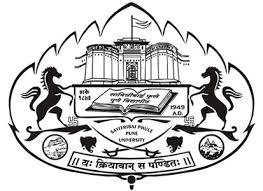 Department of BiotechnologySavitribai Phule Pune University (SPPU)  GAT-B Admission Notification for two years M. Sc. Biotechnology Programme 2021-2023Total approved seats: 30 (including EWS)Eligibility: Any science graduate with GAT-B qualified score (2021)Reservation: As per Government of India policyFee structure: As per SPPU, PuneAdmission Schedule: The schedule of the admission will be as per Regional Centre of Biotechnology (RCB) guidelines. Online Application: The GAT-B qualified students interested to join M. Sc. Biotechnology at SPPU should apply through online link. The last date for application is 23 September 2021.https://docs.google.com/forms/d/e/1FAIpQLSfedGVC8Ty1lQzmVzyitngZ78-wSxD8Te2VCO7whp8ttiBaNA/viewform?usp=sf_linkFor any query please contact:Email: admissions.biotech.sppu@gmail.com Dr. Smriti Mittal: 9850858073; Dr. Shilpy Sharma: 8378979665 (between 10.00 a.m. to 6.00 p.m.) 